ПРАВИЛАпроведения стимулирующего мероприятия«Adrenaline Rush SPAR NN»Стимулирующее мероприятие под названием «Adrenaline Rush SPAR NN» (далее - «Акция») проводится с целью формирования и поддержания интереса к продукции под товарным знаком «Adrenaline Rush», а также стимулирования ее продаж на российском рынке. Призовой фонд Акции формируется за счет Организатора Акции. Принимая участие в Рекламной Акции, Участники полностью соглашаются с настоящими правилами (далее - «Правила»). 1. Основные определенияОрганизатор Акции: Организатором Акции, то есть юридическим лицом, созданным в соответствии с законодательством Российской Федерации, организующим проведение Акции, является ««ООО «ПепсиКо Холдингс»» Юридический адрес:141580, Московская обл. Солнечногорский район, территория свободной экономической зоны “Шерризон”, строение 1; ИНН 7705034202; Оператор 1: Оператором Акции, то есть юридическим лицом, созданным в соответствии с законодательством Российской Федерации, заключившим договор с Организатором Акции на проведение Акции в его интересах и по его поручению,  является  ««ООО «ОРАНДЖ»»Юридический адрес: 142000, Московская область, г. Домодедово, мкр. Центральный, владение «ПАБЛИК ПРОПЕРТИ», стр. 1; ИНН 7703274350; Обязанности Оператора 1: разработка и техническая поддержка работы сайта, коммуникация с Участниками/Победителями Акции относительно вручения приза; исполнение функции налогового агента в отношении Победителей Акции и исчисление налога на доходы физических лиц по имеющемуся договору с Организатором Акции, от его имени и по его поручению; обработка обратной связи; проведение розыгрышей; модерация чеков_.Участник –  гражданин РФ,  достигший __-летнего возраста, постоянно проживающий на территории РФ и совершивший действия, необходимые для участия в Акции согласно настоящим Правилам (заключивший Договор с Организатором). Лица, не соответствующие указанным требованиям, не имеют права на участие в Акции и права на получение призов. Лица, не являющиеся гражданами РФ (в том числе, но не ограничиваясь, граждане иностранных государств, лиц без гражданства, имеющие временно разрешение на проживание и т.п.), зарегистрировавшиеся на Сайте, не приобретают статуса Участника, независимо от совершения действий, необходимых для участия в Акции. Призы Акции не доставляются на территорию иностранных государств. В Акции запрещается принимать участие сотрудникам / представителям Организатора, Операторов, иных организацией, связанных с проведением Акции, а также аффилированных с ними лиц и членам семей всех указанных лиц;В случае использования вымышленного имени (Никнейма) Участником Акции на момент участия в Акции вымышленное имя (Никнейм) и реальные имя и фамилия, соответствующие паспортным данным такого Участника, должны принадлежать одному ID-адресу.Никнейм - сетевое имя, псевдоним, используемые Участником в информационно-телекоммуникационной сети Интернет;ID-адрес - уникальный сетевой адрес узла в компьютерной сети;E-mail - зарегистрированный электронный почтовый адрес Участника Акции на одном из почтовых серверов в сети Интернет, к которому Участник имеет доступ;Сайт - сайт, на котором проводится Акция, расположенный в сети Интернет по адресу spar.adenalinerush.ru;Территория проведения Акции - _; Победитель – Участник, признанный выигравшим в порядке, установленном настоящими Правилами; Чек - фискальный чек, выданный в местах проведения Акции, подтверждающий факт покупки  Продукции, участвующей в  Акции;Точка продаж/Магазин -  магазины сети «»», расположенные на территории РФ. Адреса Магазинов указаны в Адресной программе (дополнение №1 к настоящим Правилам), а также на Сайте.Договор на участие в Акции – соглашение о взаимных обязательствах Организатора / Оператора 1 / Оператора 2 / Оператора 3  и Участника в рамках проведения Акции, является для последнего безвозмездным, заключается путём присоединения Участника к настоящим Правилам;Иное толкование терминов, нежели изложенное, не допускается.2. Продукция, участвующая в АкцииВ Акции участвует следующая продукция (далее – Продукция):3. Сроки проведения Акции3.1. Общий срок проведения Акции: с 1 июя 2020 года по  сентября 2020 года по московскому времени, включая период выдачи Призов Победителям. 3.1.1. Период совершения покупок Продукции в Точках продаж и регистрации Чеков на Сайте: с  час 00 мин 00 сек 1 июя 2020  года по 23 час 59 мин 59 сек  августа 2020  года включительно по московскому времени (далее - Период регистрации чеков);3.1.2. Период определения Победителей Акции: с 1 июя 2020 года по  сентября 2020 года включительно;3.1.3. Период вручения Призов Победителям Акции: с 15 июя 2020 года по  сентября 2020  года включительно. 4. Порядок совершения действий для участия в Акции4.1. Для участия в Акции Участнику необходимо выполнить следующие действия (порядок заключения договора на участие в Акции):4.1.1. В период, указанный в п. 3.1.1 настоящих Правил:4.1.1.1. Совершить в любой Точке продаж единовременную покупку 2 (двух)  любых единиц Продукции (п. 2. настоящих Правил). Участник должен самостоятельно приобретать Продукцию и регистрировать Чеки только от своего имени. Покупкой/приобретением Продукции в целях настоящих Правил является возмездное приобретение Продукции в любой Точке продаж;4.1.1.2.Образец Чека: 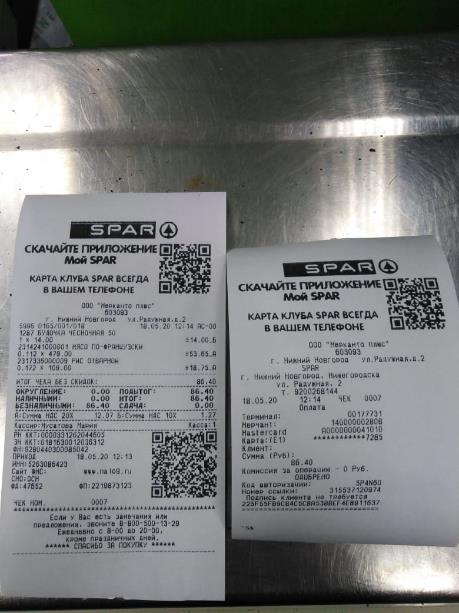 4.1.2. Сохранить упаковку Продукции и фискальный чек, подтверждающий покупку Продукции, в котором указано наименование Продукции (кассовый чек с расшифровкой или товарный чек, оформленные в соответствии с законодательством РФ), до окончания Общего срока проведения Акции. 4.2. Совершение действий, указанных в п. 4.1 настоящих Правил, является акцептом договора на участие в Акции. При совершении указанных действий договор с Организатором на участие в Акции считается заключённым.4.3. Регистрация Чеков в Акции осуществляется последовательно в порядке поступления Чеков от Участников. Один и тот же Чек может быть зарегистрирован в Акции только один раз. Повторная регистрация  ранее зарегистрированного для участия в Акции уникального Кода не допускается и права на участие в Акции не даёт.4.4. Количество Чеков, которые могут быть зарегистрированы одним и тем же Участником Акции неограниченно. Однако в целях исключения злоупотреблений, каждый Участник может зарегистрировать не более 10 (десяти) Чеков в день. Одиннадцатый  Чек и более, зарегистрированные от одного Участника за один день Период регистрации Чеков, не рассматриваются и будут удалены.4.5. Все загруженные Участниками фотографии Чеков проходят модерацию, которая занимает до 3-х (трех) рабочих дней. Статус модерации отправляется Участнику в Личный кабинет на Сайте, на электронную почту или в диалог с Чат-ботом ВКонтакте. В процессе модерации Чек проходит все проверки на соответствие Правилам Акции. В случае, если Чек не удовлетворяет требованиям, указанным в п. 4.1.2 настоящих Правил, Участник получает сообщение об ошибке в диалог с Чат-ботом или в Личном кабинете на Сайте. 4.6. Стоимость Интернет-трафика, предоставляемого посредством мобильного телефона, ноутбука или иного высокотехнологичного устройства, определяется оператором сотовой связи или поставщиком интернет услуг и оплачивается Участником самостоятельно в соответствии с установленными тарифами. 5. Призовой фонд АкцииПризовой фонд Акции формируется за счет средств Организатора и состоит из:Еженедельные призы:Главный приз Акции:Главный приз 1, включающий в себя:вещественную часть приза:- Абонемент в спортзал  (1 шт.) стоимостью 24 000 (двадцать четыре тысячи) рублей с учетом всех применимых налогов.денежную часть приза в размере 10 769 руб.Общее количество – 1 шт. Главный приз 2, включающий в себя:вещественную часть приза:- Электросамокат 1 шт.) стоимостью 19 800 (девятнадцать тысяч восемьсот) рублей с учетом всех применимых налогов.денежную часть приза в размере 8 508 руб.Общее количество – 1 шт. Главный приз 3, включающий в себя:вещественную часть приза:- Велосипед (1 шт.) стоимостью 18 000 (восемнадцать тысяч) рублей с учетом всех применимых налогов.денежную часть приза в размере 7 538 руб.Общее количество – 2 шт. Один Участник Акции за весь период проведения Акции может получить следующее максимальное количество Призов Акции:                      Общая стоимость полученных одним Участником призов не может превышать 4 000 (четыре тысячи) рублей, за исключением случаев, когда Участник вправе получить  Главный приз.Порядок определения Победителей АкцииОпределение Победителей Еженедельных призов:Обладатели Еженедельных призов определяются каждый еженедельный период, указанный ниже, на основании реестра Чеков, зарегистрированных за период с 00:00:00 часов первого дня соответствующего еженедельного периода розыгрыша по 23:59:00 часов (по московскому времени) последнего дня соответствующего еженедельного периода регистрации чеков / розыгрыша:Победители определяются по формуле N = X/(Q+1), где:N - порядковый номер Чека Победителя;X - общее количество зарегистрированных Чеков за соответствующий еженедельный период регистрации Чеков;Q - общее количество Еженедельных призов, разыгрываемых в каждый еженедельный период Периода регистрации Чеков (п. 3.1.1 Правил).В случае получения дробного значения числа N округление производится в большую сторону.В случае, если количество зарегистрированных Чеков за еженедельный период будет менее или равно _ выигрышными признаются все зарегистрированные в этот период Чеки.Все не выигравшие за еженедельный период Чеки аннулируются и не учитываются в дальнейшем при определении Победителей Еженедельного приза следующего периода.В случае, если N больше количества поданных за еженедельный период Чеков, то призовым становится Чек, зарегистрированный первым в течение соответствующего еженедельного периода. В случае, если за еженедельный период не зарегистрировано ни одного Чека, розыгрыш Еженедельный  призов за указанный период.В случае, если в розыгрыше предусмотрено более одного Победителя, то вторым / третьим и т.д. победителем становятся соответственно Участники, зарегистрировавшие Чеки в реестре под номерами 2N, 3N и т.д., то есть номерами, кратными N. В случаях, если Участник отказался от Еженедельного приза либо по иным причинам, предусмотренным настоящими Правилами, Организатор (Оператор) не может/не вправе вручить приз такому Участнику, то призовой признается Чек Участника, зарегистрированный в соответствующем реестре следующим по порядку в информационной системе Акции за Чеком Участника, который отказался от получения Еженедельного приза / которому не может быть вручен Еженедельный приз. В случае, если призовой Чек является последним в реестре всех зарегистрированных Чеков за соответствующий еженедельный период, и Организатор (Оператор) не может/не вправе произвести вручение приза, то призовым признается Чек Участника, зарегистрированный предыдущим по порядку в информационной системе Акции перед Чеком Участника, который отказался от получения Еженедельного приза / которому не может быть вручен Еженедельный приз.6.2. Определение Победителя Акции, имеющего право на получение приз, осуществляется среди всех Кодов, зарегистрированных в период, указанный в п. 3.1.1 настоящих Правил, по следующей формуле: N = Х х Eur,  гдеN — порядковый номер выигрышного Чека - претендента на получение Главного приза;Х - общее количество Чеков, зарегистрированных за Период регистрации Чеков (п. 3.1.1 Правил)   Eur - дробная часть курса ЦБ на сайте http://www.cbr.ru Евро на день розыгрыша (4 цифры после запятой (копейки) в курсе валют Евро) по состоянию на «30» июня 2020 года.6.5. Результаты проведения каждого розыгрыша будут опубликованы на Сайте Акции в день  проведения соответствующего розыгрыша. Участники, выигравшие Призы, уведомляются об этом путем направления сообщения в личный кабинет на Сайте Акции и/или по адресу электронной почты, указанной Участником при регистрации на Сайте. Порядок выдачи Призов ПобедителямПризы Участникам вручаются в срок, указанный в п. 3.1.3 настоящих Правил. Еженедельные призы в виде электронного сертификата направляются электронным сообщением на адрес электронной почты Участника, указанной при регистрации на Сайте. Моментом вручения Приза в виде электронного сертификата признается факт отправки сообщения Участнику, после чего Участник принимает на себя риск утери сертификата, в том числе, в связи с допуском третьих лиц к данным его электронной почты или мобильного телефона.7.3. Для получения Главного приза, Участник, признанный Победителем, в течение 10 (десяти) рабочих дней с момента получения уведомления о победе в Личном кабинете обязан направить на электронный адрес support@spar.adrenalinerush.ru следующую информацию: ФИО полностью;копии страниц своего паспорта гражданина РФ, включая страницу с актуальным адресом регистрации; сканированную копию свидетельства о постановке на учет физического лица в налоговом органе на территории Российской Федерации (свидетельство ИНН);фотографию купленной по выигравшему Чеку Продукции;копию Чека, подтверждающего покупку Продукции, участвующей в Акции;почтовый адрес в РФ для доставки вещественного приза; иные документы и информацию, необходимые для вручения приза Победителю, по запросу Оператора.Участники Акции должны обеспечить возможность предоставления Оператору подлинников указанных выше документов / материалов для сверки с предоставленными ранее копиями таких документов / материалов.После положительной проверки полученной от Победителя информации, указанной в п.7.настоящих Правил, Оператор направляет Победителям Главный Приз по указанным Победителями адресам курьерской службой;  При вручении Приза Победитель подписывает Акт приема-передачи Приза. Призы не вручаются Участникам по следующим причинам:Участник, имеющий право на получение Приза, в указанные в настоящих Правилах сроки не выходит на связь / не предоставляет / отказывается или по иным причинам не предоставляет указанные документы, материалы и информацию;Участник предоставляет неполный комплект требуемых документов, материалов и информации, указанных в п. 7.настоящих Правилах;Качество высланных Участником копий документов / материалов не позволяет идентифицировать их (например, невозможно прочесть название Продукции в виду плохого качества копии, или ввиду сокращения наименования Продукции в чеке и т.д.);Победитель отказался от Приза или от подписания и возврата Организатору/Оператору оригинала Акта, уведомив Организатора / Оператора по электронной почте, либо путем бездействия;Участник не выполнил какие-либо иные действия, необходимые для получения Приза в соответствии с настоящими Правилами, либо совершил такие действия с нарушением установленного срока;Организатор / Оператор не смог связаться с Участником в 5 (пяти) рабочих дней с момента уведомления Участника о победе согласно п. 6.5 настоящих Правил, в связи с некорректным адресом электронной почты, а сам Участник не связался с Организатором в порядке, установленном в п. 7.настоящих Правил.Приз отправлен Организатору / Оператору обратно в связи с неверно указанными Победителем данными (неправильный адрес, адресат) или отсутствием получателя по указанному адресу. В случае выявления мошенничества при регистрации на Сайте, попытке нарушить работу Сайта, предоставления недостоверных данных о себе или поддельных документов и совершении других нарушений. Организатор определяет наличие мошенничества и фальсификации по своему усмотрению.Во всех указанных выше случаях Организатор вправе отказать Участнику в выдаче призов и распорядиться ими по своему усмотрению, в том числе путем проведения повторного розыгрыша соответствующего приза среди остальных Участников, имеющих право на его получение. Участники Акции при этом теряют право требования призов от Организатора Акции. Претензии по неполучению Призов в связи с указанными выше причинами не принимаются.Призы, не разыгранные или невостребованные Участниками, а также не врученные в срок по тем или иным причинам, не зависящим от Организатора, признаются невостребованными. Невостребованные Призы используются Организатором по своему усмотрению.В случае наступления форс-мажорных обстоятельств, вызванных природными явлениями, военными действиями, дефолтом, выходом запрещающих законодательных актов и прочими обстоятельствами, не зависящих от Организатора и не позволяющих ему выполнить своё обязательно по вручению Призов, Призы не выдаются, не подлежит замене и/или денежной компенсации.Обязательства Организатора по выдаче Призов Участникам Акции ограничены призовым фондом, указанным в п. 5.1 настоящих Правил. Призовой фонд может быть изменен по усмотрению Организатора Акции. Указанное количество Призов является максимальным и может быть уменьшено в зависимости от фактического количества Участников Акции, имеющих право на получение Призов.Выплата денежного эквивалента стоимости вещественных Призов или замена другими Призами не производится. Цвет, модель и иные свойства Призов определяются по усмотрению Организатора, и могут не совпадать с ожиданиями Участников, а также с изображениями, представленными в рекламных материалах. В случае, если на момент вручения Призов товар с характеристиками, указанными в Правилах, отсутствует в свободной продаже, Организатор вправе заменить Приз на товар с аналогичными или похожими характеристиками.Обязательства Организатора относительно качества Призов ограничены гарантиями, предоставленными их производителями. Целостность и функциональная пригодность Призов проверяются Победителями непосредственно при их получении.Права и обязанности Участников, Организатора и Операторов АкцииУчастник Акции вправе требовать от Организатора Акции:- получения информации об Акции в соответствии с Правилами Акции;- предоставления Приза согласно настоящим Правилам Акции в случае признания Участника Победителем. Участники Акции обязаны выполнять все действия, связанные с участием в Акции и получением Призов, в установленные Правилами Акции сроки и порядке.Организатор Акции обязан осуществить предоставление Призов в отношении тех Участников Акции, которые признаны победителями в соответствии с настоящими Правилами.Организатор и Оператор Акции оставляет за собой право не вступать в письменные переговоры либо иные контакты с участниками Акции, кроме случаев, предусмотренных настоящими Правилами, действующим законодательством Российской Федерации и при возникновении спорных ситуаций.Организатор/ Оператор Акции имеет право на свое собственное усмотрение, не объясняя Участникам причин и не вступая в переписку, признать недействительными любые действия Участников, а также запретить дальнейшее участие в Акции любому лицу, в отношение которого у Организатора/ Оператора возникли обоснованные подозрения в том, что он подделывает данные и/или извлекает выгоду из любой подделки данных, необходимых для участия в Акции, в том числе, но не ограничиваясь следующими действиями:Если Участник действует в нарушение настоящих Правил и положений действующего законодательства Российской Федерации;Если у Организатора есть сомнения или основания полагать, что Участник совершает мошеннические действия, участвует в обмане, подкупе или финансовых махинациях, в том числе во множественных публикациях с различных профилей;Если у Организатора возникнут основания полагать, что Участник является «Профессиональным участником Акций» (Призоловом). При этом под «Призоловом» признается лицо, соответствующее одному или одновременно нескольким следующим признакам: Подозрительно активная регистрация Чеков на Сайте; Участник стал Победителем более 2-х (двух) рекламных акций за текущий год по данным открытых источников; Участник является зарегистрированным и активным пользователем таких сайтов, как www.prizolovy.ru, www.prizolov.pp.ru; призолов.рф  и прочих, либо групп Социальных сетей аналогичного содержания;Собственные достоверные источники Организатора/ Оператора Конкурса (действующая на момент определения Победителя база данных, используемая на основании согласия физических лиц и в соответствии с требованиями ФЗ «О персональных данных»). Принимая участие в Акции, Участник осознает и соглашается, что информация о его участии в Акции (а в случае победы также его фотографии и ФИО) может быть размещена в сети Интернет и/или других рекламных материалах, связанных с продвижением Продукции, и не возражает против такого размещения.Организатор / Оператор Акции вправе обращаться к Участникам с просьбой принять участие в интервьюировании, фото- и/или видеосъёмке в связи с признанием их Победителями, без выплаты за это дополнительного вознаграждения. В случае согласия Победителя в интервьюировании, фото- и/или видеосъёмке такой Участник обязуется безвозмездно предоставить Организатору права на использование его имени, фамилии, фотографий и иных материалов, изготовленных в связи с участием Победителя в Акции, при распространении рекламной информации об Акции. Авторские (смежные) права на изготовленные с участием Победителя материалы принадлежат Организатору.Факт участия в Акции подразумевает, что её Участники ознакомлены и согласны с настоящими Правилами и Пользовательским соглашением Сайта Акции. Согласие с настоящими Правилами является полным и безоговорочным.Информирование УчастниковУчастники информируются о проведении Акции путём размещения информации:на Сайте Акции;в рассылке e-mail писем;в рекламных материалах;иным образом по усмотрению Организатора. Официальные Правила Акции в полном объеме размещаются на Сайте Акции.Организатор вправе досрочно прекратить проведение Акции и/или изменить ее условия, опубликовав соответствующее сообщение на Сайте или иным способом публично уведомить о таком прекращении / изменении условий.Ознакомление с размещенной информацией осуществляется Участниками самостоятельно.В случае досрочного прекращения Акции Организатор Акции обязан предоставить призы Участникам Акции, выполнившим условия Акции, до даты опубликования сообщения о прекращении проведения Акции.Налоговые обязательстваОбладатели Призов Акции обязаны осуществлять уплату всех налогов и иных существующих обязательных платежей, связанных с получением Призов в соответствии с действующим законодательством Российской Федерации. Согласно действующему законодательству Российской Федерации, не облагаются налогом на доходы физических лиц (НДФЛ) доходы, не превышающие в совокупности 4 000 (Четырех тысяч) рублей, полученные за налоговый период (календарный год) от организаций, в том числе в виде подарков, выигрышей или призов в проводимых конкурсах, акциях, играх и других мероприятиях в целях рекламы товаров, работ, услуг (п.28 ст.217 Налогового кодекса Российской Федерации (НК РФ)). Принимая участие в Акции и соглашаясь с настоящими Правилами, Участники Акции считаются надлежащим образом проинформированными об обязанностях уплаты налога на доходы физических лиц (НДФЛ) со стоимости Приза(ов), превышающей 4 000 (Четыре тысячи) рублей, по ставке 35% (тридцать пять процентов) на основании п.1 ст.207, п.1 ст.210, п.2 ст.224 НК РФ, а также об обязанностях налогового агента (Оператора) удержать начисленную сумму НДФЛ непосредственно из доходов Участника Акции (Получателя дохода) при их фактической выплате на основании п.п. 4 и 5 ст.226 НК РФ для перечисления в бюджет соответствующего уровня. В случае, если стоимость вручаемых в рамках Акции Призов не превышает 4 000 (четырех тысяч) рублей, или Участник Акции не предоставил Оператору  Поручение об удержании и уплате 100% налога из денежной составляющей Приза(ов),  в случаях, предусмотренных абз.2 п.4 ст.226 НК РФ, Оператор не выполняет обязанностей налогового агента по удержанию НДФЛ.Организатор настоящим информирует Участников Акции о законодательно предусмотренной обязанности самостоятельно уплатить соответствующие налоги с момента получения от организаций подарков, выигрышей или призов в проводимых конкурсах, акциях, играх и других мероприятиях в целях рекламы товаров (работ, услуг), совокупная стоимость которых превысит 4 000 (четыре тысячи) рублей за отчетный период (календарный год).Персональные данные Факт выполнения действий, установленных настоящими Правилами по участию в Акции, является конкретным, информированным и сознательным согласием Участника на обработку Организатором, а также любыми аффилированными с Организатором лицами, входящими в группу компаний PepsiCo (далее – Партнеры) предоставленных Участником в рамках настоящей Акции персональных данных, на передачу персональных данных Участника  Операторам Акции и другим подрядчикам Организатора / Партнеров / Операторов, осуществляющим обработку персональных данных в рамках Акции, доставляющих призы победителям Акции, осуществляющим информирование Участников о продукции компании PepsiCo,  аналитическую деятельность по исследованиям потребительского поведения и иную аналитическую деятельность, а также выполняющим другие услуги по заказу Организатора и его Партнеров, связанные с обработкой персональных данных Участников Акции (далее – Подрядчики).11.2. Организатор и его Партнеры являются операторами персональных данных в отношении персональных данных Участников и при их обработке руководствуются требованиями российского законодательства. Организатор и его Партнеры гарантируют необходимые меры защиты персональных данных от несанкционированного доступа третьих лиц.11.3. Ответственность за правомерность и достоверность персональных данных Участника несет исключительно предоставившее их лицо. Организатор не принимает на себя никаких обязательств по проверке персональных данных, указанных Участниками.11.4. Целями обработки персональных данных Участников являются:регистрация / авторизация Участников на Сайте в целях участия в Акции; доставка Призов Акции Победителям;публикация списков Победителей Акции; информирование Участников об Акции и выигрышах в Акции через различные средства связи;привлечение Участников к участию в маркетинговых исследованиях;направление Участникам рассылок о проводимых Организатором и Партнерами рекламных промо-акциях; исследование степени удовлетворенности Участников качеством продукции и услуг Организатора, его Партнеров, третьих лиц;исследования, связанные с анализом покупательской активности Участников и иная аналитика Участников как потребителей; информирование Участников о продукции и услугах Организатора и Партнеров.11.5. Обработка предоставленных Участниками персональных данных включает в себя следующие действия: сбор, запись, систематизация, накопление, хранение, уточнение (обновление, изменение), извлечение, использование, передача (распространение, предоставление, доступ), обезличивание, блокирование, удаление, уничтожение персональных данных. Трансграничная передача персональных данных в рамках проведения Акции не осуществляется, персональные данные обрабатываются и хранятся на территории РФ.11.6. В случае выигрыша Приза Участник дает согласие на размещение информации о нем на Сайте, в средствах массовой информации по усмотрению Организатора. Размещению для общего доступа подлежат следующие персональные данные выигравшего приз Участника:- фамилия, имя и отчество;- фотография (при ее предоставлении Организатору);- сведения о месте жительства (регион и название населенного пункта);- наименование Акции;- описание выигранного им приза.  11.7. Персональные данные хранятся и обрабатываются Организатором, его Партнерами и Подрядчиками в течение 5 (пяти) лет с момента предоставления персональных данных. При отзыве Участникам согласия на обработку своих персональных данных персональные данные уничтожаются Организатором Акции в течение 30 (Тридцати) дней с момента получения от Участникам такого отзыва. Организатор принимает все возможные меры для обеспечения уничтожения персональных данных Партнерами, Подрядчиками в указанный срок. 11.8. Участник может в любой момент отозвать свое согласие на обработку персональных данных Организатором и его Партнерами, направив соответствующее письмо через форму Обратной связи на Сайте Акции . Письмо должно содержать те же персональные данные, что были указаны при регистрации  в рамках Акции. Отзыв Участником согласия на обработку персональных данных автоматически влечет за собой выход соответствующего Участника из участия в Акции и делает невозможным получение Приза(ов) Акции.12. Иные условия Акции12.1. Во всем, что не предусмотрено настоящими Правилами, Организатор, Операторы и Участники Акции руководствуются действующим законодательством Российской Федерации.12.2. Организатор и Операторы не несут ответственности перед Участниками, в том числе перед лицами, признанными обладателями призов Акции, в следующих случаях:несвоевременного уведомления Участника о признании его обладателем Приза по причине, не зависящей от Организатора / Оператора;сбоев работы операторов/ провайдеров в сети Интернет, к которым подключён Участник, препятствующих участию в настоящей Акции, а также возникновение форс-мажорных или иных обстоятельств, исключающих возможность вручения призов их обладателям;сбоев в электронных системах связи, включая сеть Интернет, приведших к потере электронных данных Акции;наступления форс-мажорных обстоятельств, непосредственно влияющих на выполнение Организатором / Оператором своих обязательств и делающих невозможным их исполнение Оператором, включая наводнения, пожары, забастовки, землетрясения или другие природные факторы; массовые эпидемии; распоряжения государственных органов, и другие, не зависящие от Оператора объективные причины;неисполнения (несвоевременного исполнения) Участниками своих обязанностей, предусмотренных настоящими Правилами;за действия (бездействия), а также ошибки Участников Акции.12.3. Организатор и Операторы оставляют за собой право в любой момент вводить дополнительные технические ограничения, препятствующие недобросовестной накрутке действий, необходимых для участия в Акции, совершаемых определенным Участником. В случае выявления любой попытки указанной недобросовестной накрутки такой Участник может быть отстранен от участия в Акции без объяснения причин и предварительного уведомления. Организатор  / Операторы самостоятельно осуществляют оценку добросовестности совершения Участником действий на основании имеющихся у Организатора / Операторов технических возможностей.Название ПродукцииОбъем (гр, л)НаименованиеПризовОбщее кол-вопризов в АкцииКоличество призов в недельный периодЦена, с НДС Электронный сертификат в магазины сети «СпортМастер» номиналом 3000р, дающий скидку в размере своего номинала на любые покупки 813 000Фитнес браслет MiBand4812 400Категория призаНаименование призаКоличество Призов, вручаемых 1 (Одному) Участнику, шт.Еженедельный призЭлектронный сертификат в магазины сети «СпортМастер»1Главный приз 1Абонемент в спортзал1Главный приз 2Электросамокат1Главный приз 3Велосипед1Еженедельный период регистрации чеков / розыгрышаЕженедельный период регистрации чеков / розыгрышаДата определения Победителя101.07.2020 – 14.07.202016.07.2020215.07.2020 – 29.07.202031.07.2020330.07.2020 – 14.08.202016.08.2020415.08.2020 – 30.08.202001.09.2020